ФЕДЕРАЛЬНОЕ ГОСУДАРСТВЕННОЕ БЮДЖЕТНОЕ ОБРАЗОВАТЕЛЬНОЕ УЧРЕЖДЕНИЕ ВЫСШЕГО ОБРАЗОВАНИЯ«ДАГЕСТАНСКИЙ ГОСУДАРСТВЕННЫЙ МЕДИЦИНСКИЙ УНИВЕРСИТЕТ» МИНИСТЕРСТВА ЗДРАВООХРАНЕНИЯ РОССИЙСКОЙ ФЕДЕРАЦИИ ИНСТИТУТ ДОПОЛНИТЕЛЬНОГО ПРОФЕССИОНАЛЬНОГО ОБРАЗОВАНИЯ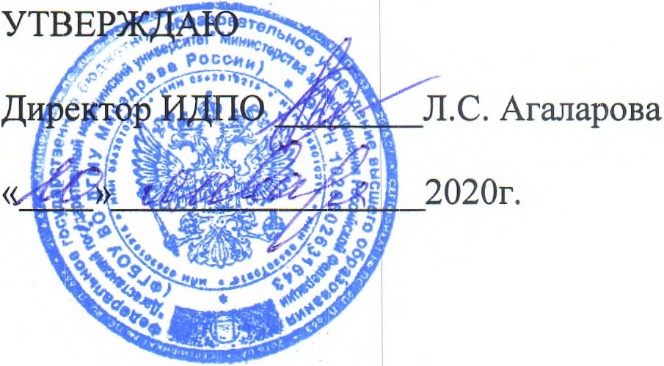 АННОТАЦИЯДОПОЛНИТЕЛЬНОЙ  ПРОФЕССИОНАЛЬНОЙ ПРОГРАММЫПОВЫШЕНИЯ КВАЛИФИКАЦИИ ВРАЧЕЙПО СПЕЦИАЛЬНОСТИ «ТЕРАПИЯ»Тема: «ТЕРАПИЯ»(СРОК ОСВОЕНИЯ 144 АКАДЕМИЧЕСКИХ ЧАСА)№Обозначенные поляПоля для заполненияНаименование программыТерапияОбъем программы 144 часаВарианты обучения (ауд. часов в день, дней в неделю, продолжительность обучения - дней, недель, месяцев)6 часов в день, 36 часов в неделю, 24 дня, 4 недели, 1 месяц.               с отрывом от работы (очная)С  отрывом от работы (очная)Вид выдаваемого документа после завершения обученияУдостоверение о повышении квалификации.Требования к уровню и профилю  предшествующего профессионального образования обучающихсяВрачи, имеющие высшее  образование -специалитет по одной из специальностей: "Лечебное дело", "Педиатрия", послевузовское и (или) дополнительное профессиональное образование: подготовку в интернатуре и (или) ординатуре по специальности "Терапия" или освоение программы ординатуры по специальности "Терапия" в части, касающейся профессиональных компетенций, соответствующих обобщенным трудовым функциям профессионального стандарта, или профессиональную переподготовку по специальности "Терапия" при наличии подготовки в ординатуре по специальности "Общая врачебная практика (семейная медицина)",  при условии повышения квалификации не реже одного раза в 5 лет в течение всей трудовой деятельности.Категории обучающихсяПо основной специальности- врач- терапевт;По дополнительной специальности- врач общей практики (семейная медицина).Структурное подразделение академии,                                   реализующее программуКафедра терапии ФПК и ППС Контактыkafedraterapii2015@gmail.comОсновной преподавательский состав4 человека, из них 1 –д.м.н., профессор, 3-к.м.н., доцентыАннотация-Цель и задачи программыЦель дополнительной профессиональной программы повышения квалификации врачей по специальности «Терапия»  состоит в совершенствовании компетенций, необходимых для профессиональной деятельности  и повышения профессионального уровня в рамках имеющейся квалификации.Задачи: 1. Углубить базовые, фундаментальные медицинские знания, формирующие профессиональные компетенции врача-терапевта, способного успешно решать свои профессиональные задачи. 2. Совершенствовать профессиональную подготовку врача- терапевта, обладающего клиническим мышлением, хорошо ориентирующегося в сложной патологии, имеющего углубленные знания смежных дисциплин. 3. Отработать умения в освоении новейших технологий и методик в клинической, лабораторной и инструментальной диагностики заболеваний внутренних органов. 4. Совершенствовать способность врача-терапевта к самостоятельной профессиональной лечебно-диагностической деятельности, умеющего провести дифференциально-диагностический поиск, оказать в полном объеме медицинскую помощь, в том числе при ургентных состояниях, провести профилактические и реабилитационные мероприятия по сохранению жизни и здоровья во все возрастные периоды жизни пациентов. 5. Совершенствовать способность врача-терапевта, владеющего навыками и врачебными манипуляциями по специальности «Терапия» и общеврачебными манипуляциями по оказанию скорой и неотложной помощи. 6. Совершенствовать систему общих и специальных знаний, умений, позволяющих врачу терапевту свободно ориентироваться в вопросах организации и экономики здравоохранения, страховой медицины, медицинской психологии. -Модули (темы) учебного плана программыМодуль 1. «Фундаментальные дисциплины»1.1.Нормальная физиология различных систем и органов1.2. Патофизиология различных систем организма при патологии отдельных органов и систем1.3. Патологическая анатомия1.4. Биохимия, клиническая и лабораторная диагностикаМодуль 2. «Специальные дисциплины»2.1.Общественное здоровье и здравоохранение2.2. Болезни органов дыхания2.3. Болезни ССС2.4. Болезни органов пищеварения2.5. Болезни почек2.6. Болезни органов кроветворения2.7. Ревматические болезни2.8. Эндокринные болезни2.9.Интенсивная терапия и реанимация в клинике внутренних болезней 2.10.Немедикаментозные методы лечения2.11. Клиническая фармакологияМодуль 3. «Смежные дисциплины»3.1. Фтизиатрия3.2. Инфекционные болезни3.3. ОнкологияМодуль. 4 «Обучающий симуляционный курс»4.1. Базовая сердечно-легочная реанимация  с дефибрилляцией4.2 .Экстренная медицинская помощь взрослому4.3. Физикальное обследование пациента4.4. Регистрация и интерпретация электрокардиограммы4.5. Коммуникация-Уникальность программы, ее отличительные особенности, преимуществаВ программе представлены современные методы диагностики и лечения внутренних болезней. Обучающий симуляционный курс для освоения навыков по терапии проводится на базе симуляционного центра ФГБОУ ВО ДГМУ  с использованием инновационных технологий в обучении - интерактивных тренажеров.14.Дополнительные сведения